September 3, 2015Docket No. R-2008-2073938R-2009-2139884EDWARD G LANZA ESQTHE LANZA FIRMPO BOX 61336 HARRISBURG PA  17106-1336Re:  Philadelphia Gas Works 	 Supplement No. 84 to Gas Service Tariff – Pa PUC No. 2Dear Mr. Lanza:		By Order entered February 20, 2014, the Commission authorized Philadelphia Gas Works (Company) to file a tariff supplement incorporating the terms and conditions of the Settlement filed in the above docketed rate investigation.  On July 2, 2015, the Company filed Supplement No. 84 to Gas Service Tariff – Pa PUC No. 2 and Supplement No. 61 to Supplier Tariff – Pa PUC No. 1 to become effective August 31, 2015.  On August 14, 2015, the Company filed revised pages to the tariff supplements to correct formatting and other non-substantive errors.  A Secretarial Letter was issued by the Commission approving the supplements on August 20, 2015.  		On August 31, 2015, the Company filed additional revised pages to Supplement No. 84 to Gas Service Tariff – Pa PUC No. 2.  The Company explained the certain substantive changes that were included in the July 2, 2015 filing were not reflected in the August 14, 2015 revised pages.  Therefore, the additional revised pages were filed to correct this error.   			Commission Staff has reviewed the revised tariff pages and found that suspension or further investigation does not appear warranted at this time.  Therefore, in accordance with 52 Pa. Code, Supplement No. 84 to Gas Service Tariff – Pa PUC No. 2 as filed on July 2, 2015, and as revised on August 14 and August 31, 2015 is effective by operation of law according to the effective dates.  However, this is without prejudice to any formal complaints timely filed against said tariff revisions.			If you have any questions in this matter, please contact Marissa Boyle, Bureau of Technical Utility Services, at 717-787-7237 or maboyle@pa.gov.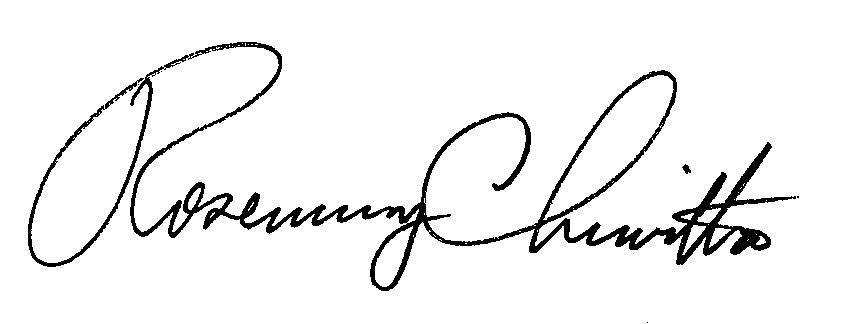 								Sincerely,								Rosemary Chiavetta								Secretary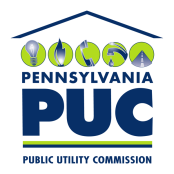  PUBLIC UTILITY COMMISSIONP.O. IN REPLY PLEASE REFER TO OUR FILE